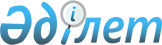 Н.Т.Байдәулетов туралыҚазақстан Республикасы Үкіметінің 2004 жылғы 31 желтоқсандағы N 1472 Қаулысы

      Қазақстан Республикасының Үкiметi  ҚАУЛЫ ЕТЕДI: 

      Нұржан Тәлiпұлы Байдәулетов Қазақстан Республикасы Көлiк және коммуникация министрлiгi Жол қатынастары комитетiнiң төрағасы болып тағайындалсын, ол бұрынғы атқарған қызметінен босатылсын.       Қазақстан Республикасының 

      Премьер-Министрi 
					© 2012. Қазақстан Республикасы Әділет министрлігінің «Қазақстан Республикасының Заңнама және құқықтық ақпарат институты» ШЖҚ РМК
				